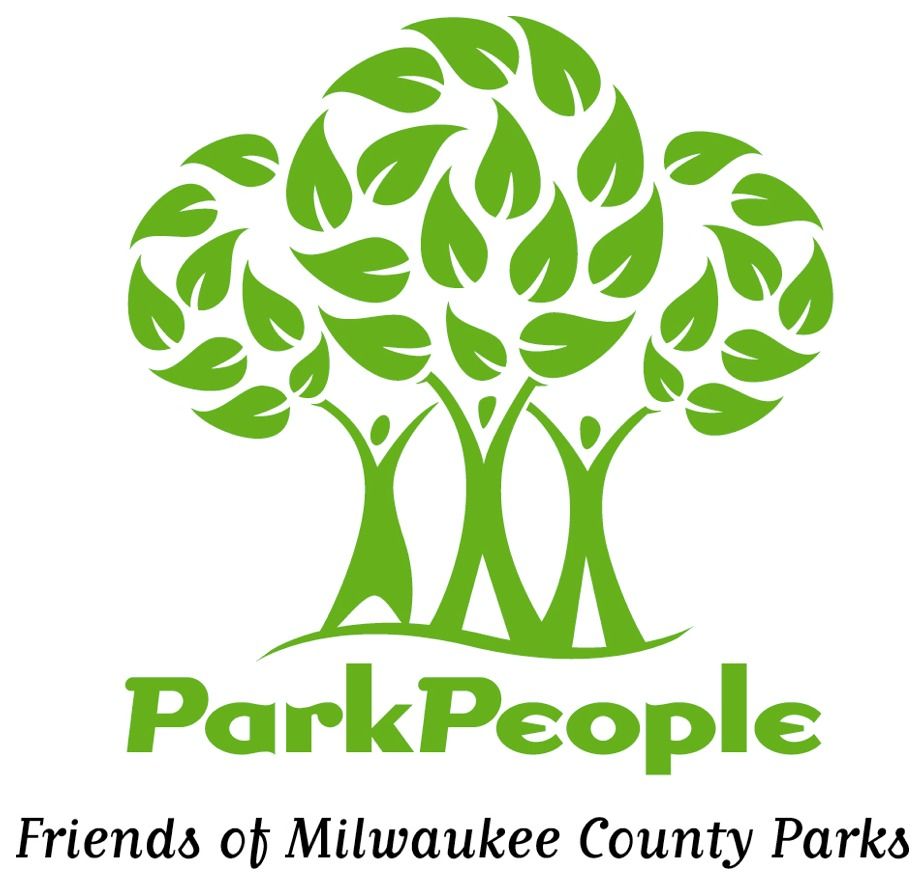 Муниципальное учреждениеУзловские городские паркиУтверждаю:Директор МУ УГП___________И.Н. Жадько.Перспективный планкультурно - массовой  работы на  2022 г.г. Узловая.ИюньИюльАвгустСентябрьОктябрьНоябрьДекабрь№Название мероприятияНазвание мероприятияДата проведенияДата проведенияМесто проведенияОтветственное лицо (культорганизатор)ЯНВАРЬЯНВАРЬЯНВАРЬЯНВАРЬЯНВАРЬЯНВАРЬЯНВАРЬ11Детская игровая программа "Вот и  Старый Новый год веселись честной народ!"13.01.13.01.Парк МЗТ.И. Шаталова22Музыкально - познавательная программа "Волшебное слово Спасибо, посвященная Всемирному дню Спасибо14.0114.01Парк МЗТ.И. Шаталова33Закрытие елки. Музыкальная программа"Танцы у новогодней елки"15.01.15.01.Парк МЗТ.И. Шаталова44Зимние забавы20.01.20.01.Парк МЗТ.И. Шаталова55Спортивно - развлекательная программа "Зима на дворе и веселье детворе".21.01.21.01.Парк МЗТ.И. Шаталова6-86-8Цикл музыкально-развлекательных программ  «Веселые старты"26 0127 01.28.0126 0127 01.28.01Парк МЗТ.И. ШаталоваФЕВРАЛЬФЕВРАЛЬФЕВРАЛЬФЕВРАЛЬФЕВРАЛЬ99Акция "Птичья столовая"Акция "Птичья столовая"В течение месяцаПарк МЗПарк ЖДТ.И. Шаталова1010Спортивный праздник "Мы спортсмены удалые", посвященный дню зимних видов спортаСпортивный праздник "Мы спортсмены удалые", посвященный дню зимних видов спорта3.02Парк МЗТ.И. Шаталова11.11.День памяти А.С. Пушкина"Путешествие по сказкам "День памяти А.С. Пушкина"Путешествие по сказкам "10.02Парк МЗТ.И. Шаталова12-1312-13Цикл мероприятий Музыкально- развлекательных программ "Зимние забавы"Цикл мероприятий Музыкально- развлекательных программ "Зимние забавы"17. 02. 18. 02.Парк МЗТ.И. Шаталова1414Спортивно - патриотическая игра "Зарница", посвященная Дню Защитника отечестваСпортивно - патриотическая игра "Зарница", посвященная Дню Защитника отечества24.02.Парк МЗТ.И. ШаталоваМартМартМартМартМартМартМарт15Детская масленица"Праздничный разгуляй"Детская масленица"Праздничный разгуляй"Детская масленица"Праздничный разгуляй"3, 4. 03Парк МЗТ.И. Шаталова16Спортивный праздник "Весенние забеги"Спортивный праздник "Весенние забеги"Спортивный праздник "Весенние забеги"11.03.Парк МЗ17День весеннего равноденствия познавательная программа«На весенней поляне!» День весеннего равноденствия познавательная программа«На весенней поляне!» День весеннего равноденствия познавательная программа«На весенней поляне!» 16. 03.Парк МЗТ.И. Шаталова18Музыкально - развлекательная программа" Международный день счастья"Музыкально - развлекательная программа" Международный день счастья"Музыкально - развлекательная программа" Международный день счастья"18.03. Парк МЗТ.И. Шаталова19День добрых дел. Акция "Накорми птиц"День добрых дел. Акция "Накорми птиц"День добрых дел. Акция "Накорми птиц"В течение месяцаПарк МЗПарк ЖДТ.И. Шаталова20Музыкально - развлекательная программа "Дружно мы весну встречаем"Музыкально - развлекательная программа "Дружно мы весну встречаем"Музыкально - развлекательная программа "Дружно мы весну встречаем"25.03.Парк МЗТ.И. ШаталоваАпрельАпрельАпрельАпрельАпрельАпрельАпрель21-2321-23Экологическая акция " Не оставим без дворца ни синицу, ни скворца!" Вывешивание скворечников в парке.Экологическая акция " Не оставим без дворца ни синицу, ни скворца!" Вывешивание скворечников в парке.   1.04 по   13. 04Парк МЗТ.И. Шаталова2424Всемирный  день детской книги "В гостях у К.Чуковского"Всемирный  день детской книги "В гостях у К.Чуковского"6.04Парк МЗПарк ЖДТ.И. Шаталова2525Всероссийский День здоровья."Силачи и калачи!"Всероссийский День здоровья."Силачи и калачи!"7.04.Парк МЗТ.И. Шаталова2626Развлекательно - познавательная программа "Путешествие по планетам", посвященное Дню космонавтикиРазвлекательно - познавательная программа "Путешествие по планетам", посвященное Дню космонавтики14.04.Парк МЗТ.И. Шаталова2727Познавательная программа, посвященная Международному дню ЗемлиПознавательная программа, посвященная Международному дню Земли22.04.Парк МЗТ.И. Шаталова28.28.Час здоровья "Сегодня модно быть здоровым"Час здоровья "Сегодня модно быть здоровым"28.04.Парк МЗТ.И. ШаталоваМайМайМайМайМайМайМай29.Открытие сезона "Лето 2021"Концертная программа.Открытие сезона "Лето 2021"Концертная программа.1 .05.1 .05.Парк МЗПарк ЖДТ.И. Шаталова30Танцевальный вечер. Песни 80х  "Кому за…"Танцевальный вечер. Песни 80х  "Кому за…"Каждая субботаКаждая субботаПарк МЗТ.И. Шаталова31Молодежная дискотекаМолодежная дискотекаКаждое воскресеньеКаждое воскресеньеПарк ЖД32Музыкально - литературная гостиная "Песни наших отцов"Музыкально - литературная гостиная "Песни наших отцов"9 05.9 05.Т.И. Шаталова34Развлекательная  программа "Солнышко лучистое"Развлекательная  программа "Солнышко лучистое"19.05.19.05.35Фестиваль  самодеятельных коллективов "Звуки праздника"Фестиваль  самодеятельных коллективов "Звуки праздника"22.05.22.05.Парк ЖДТ.И. Шаталова36Молодежная дискотекаМолодежная дискотекапо воскресеньямпо воскресеньямПарк ЖДТ.И. Шаталова37.День защиты детей.."Все мы родом из детства"1.061.06Парк МЗПарк МЗТ.И. ШаталоваТ.И. Шаталова38.Международный день друзейРазвлекательная программа "Всех друзей я соберу"9.069.06Парк ЖДПарк ЖДТ.И. ШаталоваТ.И. ШаталоваРабота с лагерями дневного пребывания.Работа с лагерями дневного пребывания.Работа с лагерями дневного пребывания.Работа с лагерями дневного пребывания.Работа с лагерями дневного пребывания.Работа с лагерями дневного пребывания.Работа с лагерями дневного пребывания.Работа с лагерями дневного пребывания.39-57"Ура, каникулы!""Ура, каникулы!"Ежедневно по графику.Ежедневно по графику.Парк МЗПарк ЖДПарк МЗПарк ЖДТ.И. Шаталова58Музыкально - развлекательная программа "Мир Детства"Музыкально - развлекательная программа "Мир Детства"по графику.по графику.Парк МЗПарк МЗТ.И. Шаталова59Квест-игра "Кладоискатели"Квест-игра "Кладоискатели"по графику.по графику.Парк МЗПарк МЗТ.И. Шаталова60Квест-игра "Остров Сластен"Квест-игра "Остров Сластен"по графику.по графику.Парк МЗПарк МЗТ.И. Шаталова61Концертная программа "От  всей души"Концертная программа "От  всей души"10.0610.06Парк МЗПарк МЗТ.И. Шаталова62Веселые стартыВеселые стартыпо графику.по графику.Парк МЗПарк МЗТ.И. Шаталова63Концерт, посвященный Дню России12.06.Парк ЖДТ.И. Шаталова64Спортивно-патриотическая игра "Летняя зарница"по графикуПарк МЗТ.И. Шаталова65Молодежная дискотекаПо воскресеньямПарк ЖДТ.И. Шаталова66-67Музыкально- развлекательная программа "Детскотека" Закрытие лагерной смены24.06.25.06.Парк МЗПарк ЖДТ.И. Шаталова68Музыкально-развлекательная игра"Путешествие в страну веселых затей"2. 07Парк МЗТ.И. Шаталова69Праздничный концерт, посвященный Дню семьи, любви и верности8. 07Парк ЖДТ.И. Шаталова70Спортивно-музыкальное мероприятие "Веселые старты"16.07Парк МЗТ.И. Шаталова71Добрый вечер" концертклуба "Гитара по кругу"23.07Парк МЗС. ПетровскийТ.И. Шаталова72Молодежная дискотекапо воскресеньямПарк ЖДТ.И. Шаталова73Лето в парках.Молодежная дискотекаПо воскресеньямПарк ЖДТ.И. Шаталова74Праздничный концерт, посвященный Дню железнодорожника7.08Парк ЖДТ.И. Шаталова75Музыкально - развлекательная программа "мир детства"12.08Парк МЗТ.И. Шаталова76Конкурс рисунка на асфальте, посвященный Дню российского флага19.08Парк МЗТ.И. Шаталова77Фестиваль "Играй, гармонь! Звени, частушка!"27.08Парк ЖДТ.И. Шаталова78Познавательно- игровая программа для начальной школы "Почемучки"1.09Парк МЗТ.И. Шаталова79Музыкально - развлекательная программа "Посвящение в первоклассники"8.09Парк МЗТ.И. Шаталова80Фестиваль "Гитара и слово"10.09Парк МЗТ.И. Шаталова81-82Познавательно-игровая программа«Заоктябрило за окном"13.1014.10Парк МЗТ.И. Шаталова83Развлекательно - познавательная программа "День для друзей"21.10Парк МЗТ.И. Шаталова84Акция "Птичья столовая" Вывешивание кормушекВ течение месяцаПарк МЗПарк ЖДТ.И. Шаталова85Музыкально - развлекательная программа "В гостях у матушки  Зимы", посвященная Дню рождения Деда Мороза18.11Парк ЖДТ.И. Шаталова86Музыкально-игровая программа, посвященная Всемирному  дню ребенка19.11.Парк МЗ87Музыкально-игровая программа "Силачи и калачи"25.11Парк МЗТ.И. Шаталова88Праздничный концерт, посвященный Дню инвалида"Мы вместе!"3.12ВОИТ.И. Шаталова89Патриотическая игра"Зимняя зарница", посвященная Дню освобождения г. Узловая от фашистских захватчиков14.12Парк МЗТ.И. Шаталова90Музыкально-развлекательная программа "Новый год проходит через парк "   23  12.Парк МЗПарк ЖДТ.И. Шаталова91Предновогодняя развлекательная программа«Новый год стучится в дверь».Открытие Новогодней ёлки в парке ЖД  27.12Парк МЗТ.И. Шаталова92Музыкально - развлекательная  программа, "Говорят, под Новый год…». 28.12Парк ЖДТ.И. Шаталова93Музыкально - развлекательная программа."Веселись народ, Новый год идет!"29.12Парк МЗ